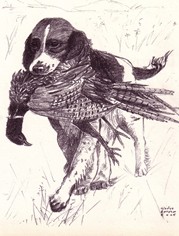 New Jersey Spaniel Field Trial ClubPresentsTHE NEW JERSEY FUTURITY CLASSICThis event is open to Springer Spaniels born in 2017.  Dogs will be judged on innate, natural ability and need not be steady to wing and shot.  Date:		Saturday, April 14, 2018Place:		Jim Boone’s Hunt Club (Formerly Hillendale Hunt Club), Tyrone, PATime:		7:30Game:		Chukars or pigeonsEntry Fee:	$20.00 nomination fee + $65.00 entry feeJudges:		Frank Mackinson and Garry SoperAwards:	A cash award and rosette ribbons to 1st place through 4th place.  Keeper plate to 1st place puppy.Chairman:	Ralph BottiNew Jersey Futurity Classic Nomination FormName of Puppy: ________________________________		Date of Birth:_________        Sex   M     F Sire: _________________________________________		Dam: _____________________________________Breeder: ______________________________________		Handler: __________________________________Owner: _______________________________________		               AKC Reg/Litter No. __________________________Owner: _______________________________________ 	               Address: __________________________________Email: ________________________________________	                                __________________________________Phone: ________________________________________Entries close April 9, 2018.  Return Nomination and fee to:	Connie Soper								772 Lexington Dr.								Brick, NJ 08724								soperc@ymail.com		